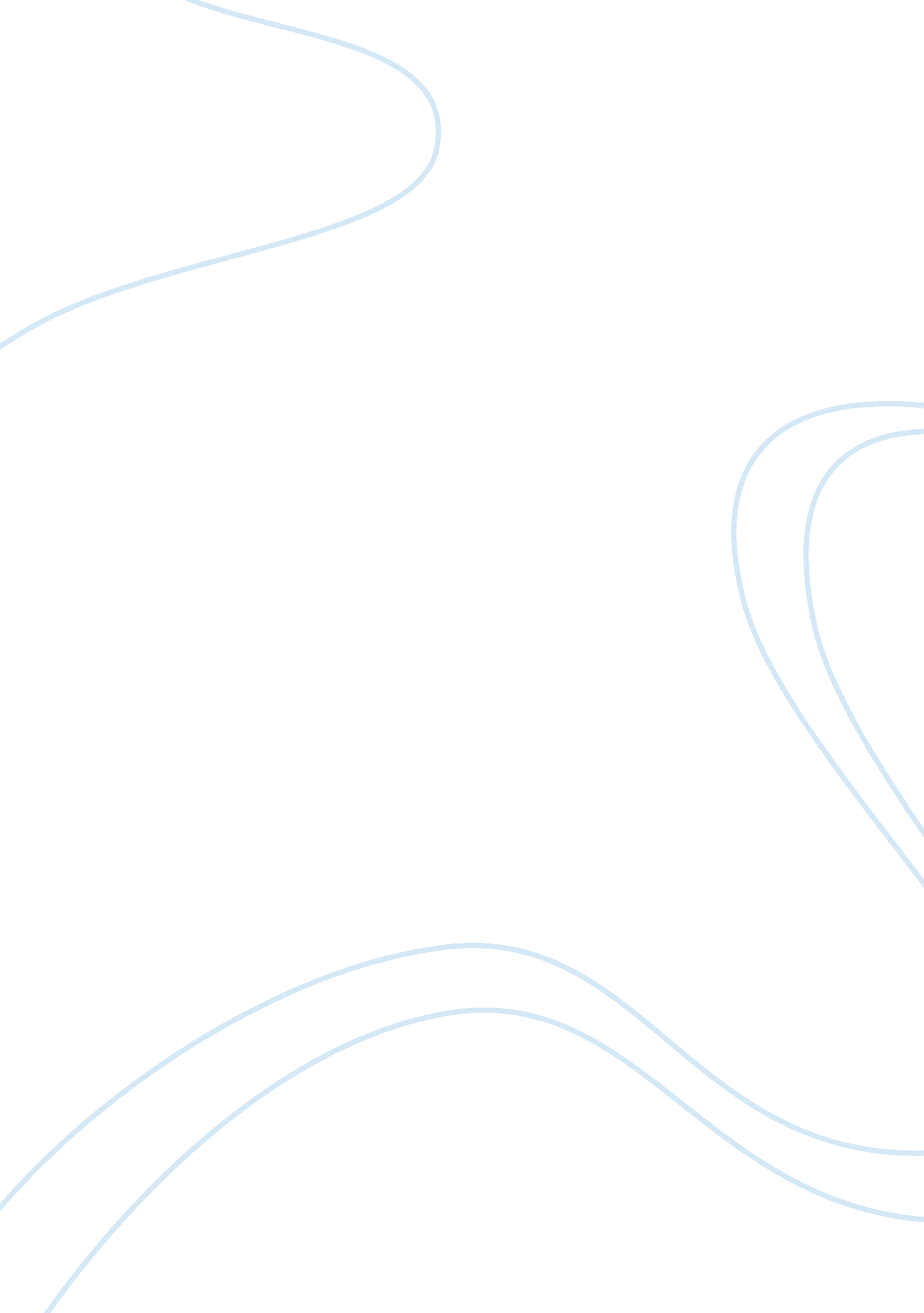 Monkey’s paw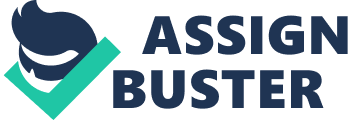 Monkey's Paw summaryMr. and Mrs. White and their adult son, Herbert. Sergeant-Major Morris, a friend of the Whites who has been part of the British Army in India, introduces them to the monkey's paw, telling of its mysterious powers to grant three wishes. Mr. White wishes for £200. The next day his son Herbert leaves for work at a local factory. Later that day, word comes to the White home that Herbert has been killed in a machinery accident. Ten days after the funeral, Mrs. White, asks her husband to use the paw to wish Herbert back to life. Reluctantly, he does so. Shortly afterwards there is a knock at the door. Mrs. White fumbles at the locks in an attempt to open the door. Mr. White knows, however, that he cannot allow their revived son in, as his appearance will be too hideous. CharactersMr. White 
Mrs. White 
Herbert 
Sergeant-major ONMONKEY’ S PAW SPECIFICALLY FOR YOUFOR ONLY$13. 90/PAGEOrder Now 